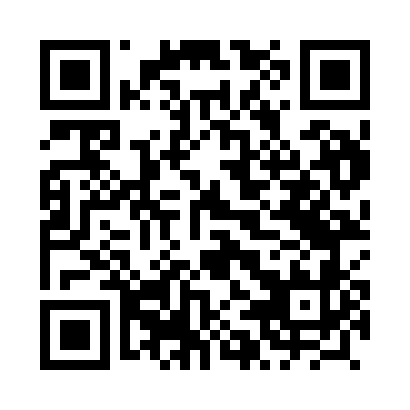 Prayer times for Dolna Wies, PolandMon 1 Apr 2024 - Tue 30 Apr 2024High Latitude Method: Angle Based RulePrayer Calculation Method: Muslim World LeagueAsar Calculation Method: HanafiPrayer times provided by https://www.salahtimes.comDateDayFajrSunriseDhuhrAsrMaghribIsha1Mon4:316:2612:545:227:239:122Tue4:286:2412:545:237:259:143Wed4:256:2212:545:247:279:164Thu4:226:2012:535:257:289:185Fri4:206:1712:535:267:309:206Sat4:176:1512:535:287:319:227Sun4:146:1312:535:297:339:258Mon4:116:1112:525:307:359:279Tue4:096:0912:525:317:369:2910Wed4:066:0712:525:327:389:3111Thu4:036:0412:525:337:399:3312Fri4:006:0212:515:347:419:3613Sat3:576:0012:515:357:439:3814Sun3:545:5812:515:367:449:4015Mon3:515:5612:515:377:469:4316Tue3:485:5412:505:397:479:4517Wed3:455:5212:505:407:499:4718Thu3:425:5012:505:417:519:5019Fri3:395:4812:505:427:529:5220Sat3:365:4612:495:437:549:5521Sun3:335:4412:495:447:559:5722Mon3:305:4212:495:457:5710:0023Tue3:275:4012:495:467:5910:0224Wed3:245:3812:495:478:0010:0525Thu3:215:3612:485:488:0210:0826Fri3:185:3412:485:498:0310:1027Sat3:155:3212:485:508:0510:1328Sun3:125:3012:485:518:0710:1629Mon3:095:2912:485:528:0810:1830Tue3:055:2712:485:538:1010:21